       ПОЛНОМОЧНОЕ ПРЕДСТАВИТЕЛЬСТВО                                             « 07 »июня 2013г.РЕСПУБЛИКИ ТАТАРСТАН В ТУРКМЕНИСТАНЕ                               г. АшхабадОБЗОР ИНФОРМАЦИИ ЗА МАЙ 2013 ГОДАI. РОССИЙСКО-ТУРКМЕНСКИЕ ОТНОШЕНИЯ1.1. Телеграмма Президента России В.В.Путина Президенту Туркменистана.9 мая в связи с празднованием Дня Победы в Великой Отечественной войне Президент Российской Федерации Владимир Путин направил Президенту Туркменистана Г. Бердымухамедову поздравительную телеграмму, в которой говорится, что священная память о победном мае 1945 года, героических страницах общей истории будет и впредь служить прочной основой                 для дальнейшего развития стратегического партнерства между Россией и Туркменистаном. газета «Нейтральный Туркменистан», 9.05.2013г.II. ГОСУДАРСТВЕННЫЕ ПРИОРИТЕТЫ, ВНУТРЕННЯЯ И ВНЕШНЯЯ ПОЛИТИКА И ВНЕШНИЕ ЭКОНОМИЧЕСКИЕ СВЯЗИ2.1.Об открытии Посольства Туркменистана в Японии.Президент Туркменистана Гурбангулы Бердымухамедов подписал Указ «Об открытии Посольства Туркменистана в Японии (город Токио)».Еженедельный вестник «Туркменистан: события недели» №18,29.04-5.05.2013г.2.2. Указ Президента по празднованию 68-летия Победы в войне 1941-1945 годов.Президент Туркменистана подписал Указ, предписав хякимликам велаятов, городов и этрапов, ЦС Организации ветеранов войны Туркменистана    в честь 68-летия Победы в войне 1941-1945 годов от имени Президента Туркменистана в торжественной обстановке вручить 766 ветеранам войны, в том числе 69 женщинам, а также 128 вдовам погибших на войне солдат денежные подарки в размере 200 манатов и ценные подарки. Еженедельный вестник «Туркменистан:события недели» №18,29.04-5.05. 2013г.2.4 Постановление Президента Туркменистана.В целях обеспечения надёжного и бесперебойного снабжения потребителей электроэнергией в эпоху могущества и счастья, а также реализации «Концепции развития электроэнергетической отрасли Туркменистана на 2013-2020 годы» Президент Туркменистана подписал Постановление, разрешив Государственной электроэнергетической корпорации «Туркменэнерго» Министерства энергетики Туркменистана заключить                с турецкой компанией «Чалык Энерджи Санайи вэ Тиджарет А.Ш.» контракт    на строительство малых газотурбинных электростанций – мощностью 141,7 мВт в этрапе Ак бугдай Ахалского велаята, мощностью 149,2 мВт в Сердарабатском этрапе Лебапского велаята и мощностью 146,7 мВт в посёлке Сапармурат Туркменбаши Марыйского велаята.Документом предписано начать строительные работы в мае 2013 года и сдать объекты с полной готовностью к эксплуатации в феврале 2014 года.Еженедельный вестник «Туркменистан: события недели» №18,29.04-5.05.2013г.2.3. Распоряжение Президента.Распоряжением Президента Туркменистана туркменская делегация         во главе с заместителем Председателя Кабинета Министров Туркменистана       С. Тойлыевым 1-2 мая 2013 года командирована в город Куала-Лумпур (Малайзия) для участия в конгрессе Азиатской конфедерации футбола. Еженедельный вестник «Туркменистан: события недели» №18,29.04-5.05.2013г.2.4 Постановление Президента Туркменистана.Президент Туркменистана подписал Постановление, предписав Министерству сельского хозяйства Туркменистана, Государственному объединению «Туркменгаллаонумлери», хякимликам Дашогузского и Лебапского велаятов обеспечить производство высокого урожая риса                   в дайханских объединениях этрапа Сапармурат Туркменбаши и Акдепинского этрапа Дашогузского велаята, а также Сердарабатского, Саятского, Карабекаулского и Халачского этрапов Лебапского велаята за счет налаживанияна научной основе производства и севооборота в соответствии         с агротехническими требованиями. Еженедельный вестник «Туркменистан: события недели» №18,29.04-5.05.2013г.2.5. Постановление Президента Туркменистана.Президент Туркменистана подписал Постановление, разрешив Государственному концерну «Туркменгаз» заключить с производственной компанией «Lanzhou LS-national Oilwell Petrolium Enginеering Co., Ltd» (КНР) контракты:- на закупку пяти буровых установок марки «ZJ70DBS», необходимых для проведения соответствующих работ на эксплуатационных скважинах газового месторождения «Галкыныш»;- на выполнение монтажных, пусконаладочных работ на вышеуказанных установках, а также обучение специалистов. Еженедельный вестник «Туркменистан: события недели» №18,29.04-5.05.2013г.2.6. Постановление Президента Туркменистана.Президент Туркменистана Г.Бердымухамедов подписал Постановление, разрешив акционерному обществу открытого типа «Абадан Халы»                        в установленном порядке заключить за счет собственных и кредитных средств контракт с частным предприятием «Ага гурлушык» на проектирование и строительство в Ахалском велаяте на земельном участке общей площадью 14,5 гектара Абаданского коврового комбината с благоустройством прилегающей территории , а также оснащение нового предприятия по производству 800 тысяч кв. метров ковров и ковровых изделий. Документом предписано начать строительные работы в июне 2013 года и сдать объект с полной готовностью к эксплуатации в ноябре 2015 года.Еженедельный вестник «Туркменистан: события недели» №18,29.04-5.05.2013г.2.7. Постановление Президента Туркменистана.Президент Туркменистана Г.Бердымухамедов подписал Постановление, утвердив «Национальную программу здорового питания населения Туркменистана на 2013-2017 годы».Документом предписано соответствующим министерствам и отраслевым ведомствам, хякимликам велаятов и города Ашхабада обеспечить выполнение «Национальной программы здорового питания населения Туркменистана           на 2013-2017 годы».Еженедельный вестник «Туркменистан: события недели» №18,29.04-5.05.2013г.2.8. Прием Президентом Туркменистана представителя ООН.3 мая Президент Туркменистана Г.Бердымухамедов принял исполнительного секретаря Конвенции ООН по борьбе с опустыниванием Люка Гнакаджу.В рамках встречи Президент Г.Бердымухамедов и его гость обменялись мнениями о ходе продвижения совместных проектов и программ по борьбе         с опустыниванием, перспективах проведения конференций международного уровня, а также обсудили вопросы улучшения мелиоративного состояния земель и системы водосбережения в стране.Собеседниками была подчеркнута важность реализуемых Туркменистаном масштабных проектов национального и регионального значения, важнейшим из которых является строительство Туркменского озера     в самом центре Каракумов. Также была отмечена лидерская позиция Туркменистана в вопросах борьбе с опустыниваниемЕженедельный вестник «Туркменистан: события недели» №18,29.04-5.05.2013г.2.9. Государственный визит Президента Туркменистана в Республику Казахстан.10-11 мая текущего года состоялся Государственный визит Президента Туркменистана Г.Бердымухамедова в Республику Казахстан.В ходе визита 11 мая состоялся ввод в эксплуатацию туркмено-казахстанского участка транснациональной железной дороги Казахстан-Туркменистан-Иран.10 мая в Астане состоялись туркмено-казахстанские переговоры             на высшем уровне в формате «один на один» и переговоры в расширенном составе, на которых был обсужден ход выполнения достигнутых ранее договоренностей, рассмотрены перспективы межгосударственного взаимодействия. На туркмено-казахстанских переговорах были рассмотрены следующие вопросы:-сохранение и упрочение стабильности и безопасности в Центральной Азии и Каспийском регионе; -каспийская проблематика;-противодействие попыткам распространения экстремистской идеологии, деятельности преступных группировок, занимающихся наркотрафиком, контрабандой оружия, торговлей людьми и другой незаконной деятельностью;-урегулирование ситуации в Афганистане;-спасение Арала;-торгово-экономические отношения между Туркменистаном и Казахстаном. Товарооборот между двумя странами по итогам 2012 года составил 224 млн долларов США (прирост по сравнению с 2011 годом на более чем на одну треть.По итогам переговоров стороны подписали:-Совместное заявление;-Протокол о сотрудничестве между МИД Туркменистана и МИД Республики Казахстан на 2013-2014 годы;-Соглашение между Академией наук Туркменистана и Национальной академией наук Республики Казахстан; -Меморандум о сотрудничестве между Министерством железнодорожного транспорта Туркменистана и АО «Национальная компания «Казакстан темир жолы».В ходе визита состоялся также запуск межгосударственной волоконно-оптической связи (ВОЛС) между Туркменистаном и Республикой Казахстан.Еженедельный вестник «Туркменистан: события недели» №19, 6-12.05.2013г.2.10. Постановление Президента Туркменистана.Президент Туркменистана Г.Бердымухамедов подписал Постановление, разрешив ГК «Туркменнебитгазгурлушык» выступить одновременно заказчиком и подрядчиком работ по проектированию и созданию с благоустройством прилегающей территории в Национальной туристической зоне «Аваза» лесопарковых зон и скверов с условием осуществления выплат по реальным расходам в соответствии с Порядком определения стоимости строительных и ремонтных работ.Документом предписано начать строительные работы в мае 2013 года и сдать объект с полной готовностью к эксплуатации в апреле 2014 года.Еженедельный вестник «Туркменистан: события недели» №19, 6-12.05.2013г.2.11. Рост потенциала гражданской авиации Туркменистана. На прошлой неделе в Международном аэропорту Ашхабада приземлился новый пассажирский авиалайнер «Боинг-737-800». Это первый из трех воздушных судов, которые будут поступать в Туркменистан на основании заключенного контракта с американской авиастроительной компанией «Боинг». Еженедельный вестник «Туркменистан: события недели» №19, 6-12.05.2013г.2.12. Телефонный разговор между Президентом Туркменистана и Президентом Ирана.19 мая состоялся телефонный разговор между Президентом Туркменистана Г.Бердымухамедовым и Президентом Ирана Махмудом Ахмадинеджадом.Пользуясь случаем Президент Махмуд Ахмадинеджад поздравил своего туркменского коллегу с отмеченным накануне двойным праздником – Днем принятия Конституции Туркменистана и Днем возрождения, единства и поэзии Махтумкули, а также с вводом в строй туркмено-казахстанского участка железной дороги Казахстан-Туркменистан-Иран.Лидеры двух стран в числе приоритетных направлений двустороннего сотрудничества отметили ТЭК, торгово-экономическую сферу, строительство, развитие транспортных коммуникаций.Еженедельный вестник «Туркменистан: события недели» №19, 6-12.05.2013г.2.13. Указы и Постановления Президента Туркменистана.-Президент Туркменистана подписал Указ «О помиловании в честь Дня возрождения, единства и поэзии Махтумкули Фраги осужденных лиц», освободив помилованных от дальнейшего отбывания основного, а также           от дополнительного наказания в виде возложения обязанности проживания         в определенной местности.-Президент Туркменистана подписал Постановление, предписав            для обеспечения организации на высоком уровне быстрого и без потерь сбора выращенного урожая, его бесперебойной транспортировки к складам и элеваторам, своевременного проведения расчетов с производителями зерна создать Государственную комиссии по организованному проведению в 2013 году жатвы зерновых в Туркменистане и утвердив её состав.-Президент Туркменистана подписал Постановление, разрешив Государственной корпорации «Туркменгеология» заключить                                  с производственной компанией «Lanzhou LS-National Oilwell Petrolium Enginеering Co., Ltd» (КНР) контракты:- на закупку двух буровых установок марки «ZJ70DBS», необходимых для проведения соответствующих работ на эксплуатационных скважинах газового месторождения «Галкыныш»;- на выполнение монтажных, пусконаладочных работ на вышеуказанных установках, а также обучение специалистов.-Президент Туркменистана подписал Постановление, разрешив Государственной национальной службе «Туркменховаёллары» заключить           с ООО «Дорожное строительство «Альтком» (Украина) контракт                         на проектирование и строительство с благоустройством прилегающей территории современной искусственной ВВП длиной 3800 метров и сооружений в аэропорту города Дашогуз.Документом предписано начать строительные работы в мае 2013 года и сдать объект с полной готовностью к эксплуатации в мае 2015 года.-Президент Туркменистана подписал Постановление, разрешив Государственному комитету Туркменистана по туризму заключить с турецкой компанией «Hatipoglu Inshaat Sanayi we Tijaret A.S.» контракт на проектирование и строительство с благоустройством прилегающей территории в Национальной туристической зоне «Аваза» флагштока Государственного флага Туркменистана высотой 100 метров, а также соответствующих внешних подводящих инженерных коммуникаций.Документом предписано начать строительные работы в июле 2013 года и сдать объект с полной готовностью к эксплуатации в октябре 2013 года.-Президент Туркменистана подписал Постановление, разрешив Министерству торговли внешнеэкономических связей Туркменистана заключить с китайской компанией «JIANGSU GUOTAI INT,L GROOP HENGYUAN INVESTMENT DEVELOPMENT CO., LTD» контракт на закупку 193244 компьютеров-нетбуков марки «Lenovo IdeaPad S120» для вручения           в качестве подарка школьникам, принимаемым в 2013-2014 учебном году            в первый класс в средние общеобразовательные школы страны.Еженедельный вестник «Туркменистан: события недели» №20,13-19.05.2013г.2.14. В Туркменистане аккредитован посол Королевства Испания.-По поручению Президент Туркменистана Г. Бердымухамедова  председатель Меджлиса Туркенистана А. Нурбердыева приняла верительные грамоты от Ч и П Посла Королевства Испания в Туркменистане Хосе Игнасио Карбахаля.В ходе состоявшейся беседы испанский дипломат был проинформирован о социально-экономических преобразованиях, реализуемых в стране проектах и программах. В числе приоритетных направлений туркмено-испанского сотрудничества были названы торгово-экономическое партнерство, взаимодействие в области транспорта и коммуникаций, сфере туризма, агропромышленном секторе, в области водного хозяйства и использования альтернативных источников энергии. Ч и ПП Испании был также принят в ряде министерств и ведомств, где были обсуждены вопросы дальнейшего расширения межгосударственных отношений.Еженедельный вестник «Туркменистан: события недели» №20,13-19.05.2013г.2.15. Визит Президента Латвийской Республики в Туркменистан.13-15 мая в Туркменистан состоялся официальный визит Президента Латвийской Республики Андриса Берзиньша. В результате переговоров                в формате «один на один» и расширенном составе стороны подтвердили совпадение и сходство позиций своих стран по международным проблемам и вопросам, а также наличие солидного потенциала широких перспектив             для развития взаимовыгодного сотрудничества как на международном, так и на межгосударственном уровнях.В итоге сторонами были подписаны следующие документы:-Совместное заявление двух президентов по итогам переговоров;-Соглашение о сотрудничестве между хякимликом города Туркменбаши и думой города Юрмала;-Соглашение между Правительством Туркменистана и Правительством Латвийской Республики о сотрудничестве в области образования;-Соглашение между Правительством Туркменистана и Правительством Латвийской Республики о сотрудничестве в борьбе против терроризма, организованной преступности, незаконного оборота наркотических средств, психотропных веществ и прекурсоров и других видов преступлений.Помимо Ашхабада А Берзиньш посетил город Туркменбаши, где ознакомился с морским портом, комплексом НПЗ, курортными достопримечательностями и туристическим потенциалом туристической зоны «Аваза», возложил цветы венок на могилу К. Ульманиса.Еженедельный вестник «Туркменистан: события недели» №20,13-19.05.2013г.2.16. Прием у Президента Туркменистана.23 мая Президент Туркменистана Г.Бердымухамедов принял руководителя компании «Мангольд Консалтинг Гмбх», экс-председателя Восточного комитета германской экономики Клауса Мангольда.Предметом заинтересованного обсуждения стали перспективы сотрудничества в энергетической и транспортной сфере, в частности, в области развития портовой инфраструктуры и совершенствования морского и железнодорожного сообщения. Гость подтвердил готовность германского бизнеса сотрудничать в различных сферах развития туркменской экономики, перспективах диверсификации маршрутов экспортных поставок газа.Еженедельный вестник «Туркменистан: события недели» №21,20-26.05.2013г.2.17. Постановление Меджлиса Туркменистана.Меджлис Туркменистана принял Постановление «О присвоении Президенту Туркменистана Г.М. Бердымухамедову почетного звания «Заслуженный архитектор Туркменистана».Еженедельный вестник «Туркменистан: события недели» №21,20-26.05.2013г.2.18. 4-й Международный газовый конгресс.На минувшей неделе в Ашхабаде прошел 4-й Международный газовый конгресс, в работе которого приняли участие 500 участников, включая представителей правительственных организаций, 150 мировых нефтегазовых компаний, ведущих СМИ, из более чем 30 стран. На конгрессе обсуждались актуальные аспекты партнерства в газовой сфере, вопросы диверсификации экспортных маршрутов энергопоставок, сотрудничества и инвестиций, развития национальной и региональной газотранспортной инфраструктуры.Еженедельный вестник «Туркменистан: события недели» №21,20-26.05.2013г.2.19. Государственный визит Президента Турецкой Республики                       в Туркменистан.30-31 мая Ашхабад с государственным визитом посетил Президент Турецкой Республики Абдулла Гюль.По итогам переговоров подписан большой пакет межправительственных документов. Президент А. Гюль награжден высшей государственной наградой Туркменистана - орденом «Prezidentin Yyldyzy» («Звезда Президента»).Еженедельный вестник «Туркменистан: события недели» №22,27 05-2 06.2013г.Полномочный представитель                    Х.Галиев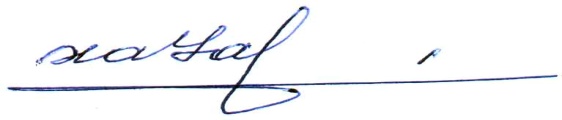 